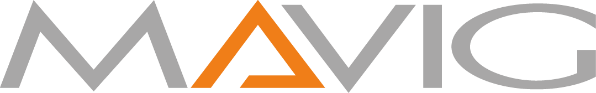 Strahlenschutz und medizintechnische TrägersystemeSeit über 100 Jahren entwickeln, produzieren und vertreiben wir weltweit Medizinprodukte und Strahlenschutzausrüstung von höchster Qualität. Was zeichnet uns aus?Internationalität und Regionalitäteine Branche, die Leben verändert und jeder Krise trotztProdukte, die Leben und Gesundheit schützenein familiäres und unkompliziertes Arbeitsklima unsere MitarbeiterInnen: herzlich, kompetent, multikulti – einfach großartig!Wir bieten:Die Unterstützung eines erfahrenen Teams, intensive Einarbeitung und alle Möglichkeiten eines internationalen Unternehmens mit flachen Hierarchien sowie:Ein modernes, flexibles Arbeitsumfeld, eine abwechslungsreiche, interessante Tätigkeit mit Eigenverantwortung Werden Sie ein Teil von MAVIG und stehen Sie uns bei neuen Entwicklungen
und Innovationen zur Seite!Ab sofort:Schnittmacher (m/w/d)auf 520,- Euro Basis
Wir freuen wir uns auf Ihre Kontaktaufnahme per E-Mail an fuesers@mavig.comDas erwartet Sie:Das bringen Sie mit:Änderungen von bestehenden SchnittenErstellung und Optimierung von LagenbildernAnsprechpartner für das ProduktionsteamMitwirkung bei der Entwicklung neuer Modelle für den Röntgenschutz Homeoffice & Arbeiten vor Ort nach AbspracheFlexible ArbeitszeitenHardware wird gestelltErfahrung im Umgang mit CAD-Software idealerweise mit Gerber AccuMark (Pattern Design, AccuMark Explorer)Kenntnisse in der SchnitterstellungTeamfähigkeitStrukturierte, zuverlässige und selbstständige ArbeitsweiseOrganisationstalent, Flexibilität und EinsatzbereitschaftSicherer Umgang mit MS Office und Teams